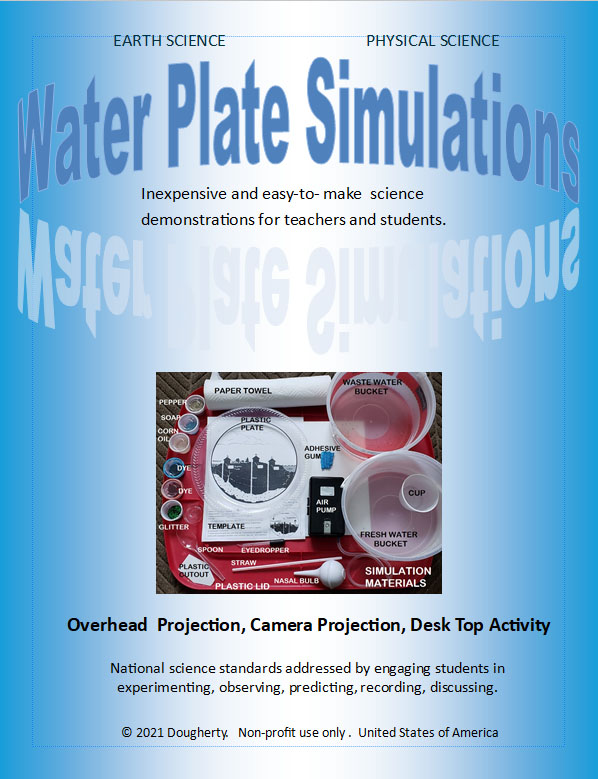           “WATER PLATE” SCIENCE SIMULATIONS Free science lesson booklet download.  Non-profit educational purposes only.  https://desklabsllc.com© 2014 Dougherty  Revised © 2021 DoughertyCONTENTSIntroduction to Plate-Template Simulations…………..     	1Water Cycle, Groundwater, Pollution (perimeter flow).	5Water Cycle, Groundwater, Pollution (center flow)….. 	6    Heat Transfer, Winds, High/Low Pressure Systems…  	7  Air Masses, Fronts, High/Low Pressure Systems………	8     Polar Vortex, Air Masses, Jet Stream……………………	9      Cold, Warm, Occluded, and Stationary Fronts…………	10      North Atlantic Ocean Circulation…………………………	11         North Pacific Ocean Circulation…………………………. 	12      Sea-Land Breezes…………………………………………	13       Plate Tectonics, Drift, Divergent/Convergent Zones……	14.       Rock Cycle…………………………………………………. 	15        Geothermal Events, Groundwater, Geysers…………… 	16 Rip Current, Rip Tide………………………………………	17 Longshore Currents, Erosion/Deposition………………..	18Indoor Air Currents, Airborne Germs…………………… 	19Outdoor Air currents, Airborne Germs……………………	20    Orbit and Gravity…………………………………………….	21  Extensions………………………………………………….	22.    INTRODUCTIONWHY     - Connect scientific principles (Physical Science) to natural processes (Earth Science).  Addresses many Next Generation Science Standards (NGSS) and Science, Technology,         Engineering, Mathematics (STEM) national goals.    NGSS: simulation model will help identify patterns, interactions, connections, transfer of      energy, stability, change, etc.  STEM: simulation model acts like a “wind tunnel” where      various “hands-on” investigations promote inquiry, critical thinking, problem solving analysis.WHATClass demonstrations and/or student projects simulate real-world events.WHOA teacher or a student. WHENIntroduce a new science concept, reinforce objective with tactical and visual component, show “cause and effect” relationships… every action, has a reactionWHERESimulations are for classroom projection systems, classroom table activities, or home projects.HOWUse simulation kit/model to target grade-level goals.                                                                     1.Simulation Kit Supplies (Refer to photo)Most materials are household/school items: clear plastic plate (about 7” dia.); food coloring dye (red & blue), vegetable oil (in containers with lids); eyedropper; glitter; plastic spoon; plastic water & waste buckets; plastic water cup; paper towels.  Optional: air pump (battery or 110 volt) with connecting tubing, rubber band, flex straw, and adhesive gum.  Simulation Concept      Common everyday observable natural events are observed in the confines of a clear plastic plate with water.  Basic fluid dynamics (i.e liquid and gas motion) demonstrate Bernoulli’s principals of movement: fast moving particles create low pressure (fewer particles) and slow moving particles create high pressure (more particles).  In sum: movement is to a less crowed area. Adapt lessons to grade-level goals.  1.   Presentation    Video link of two basic presentation methods:  https://youtu.be/uy4Imn779P0 Copy selected event templates, pages 5-22. 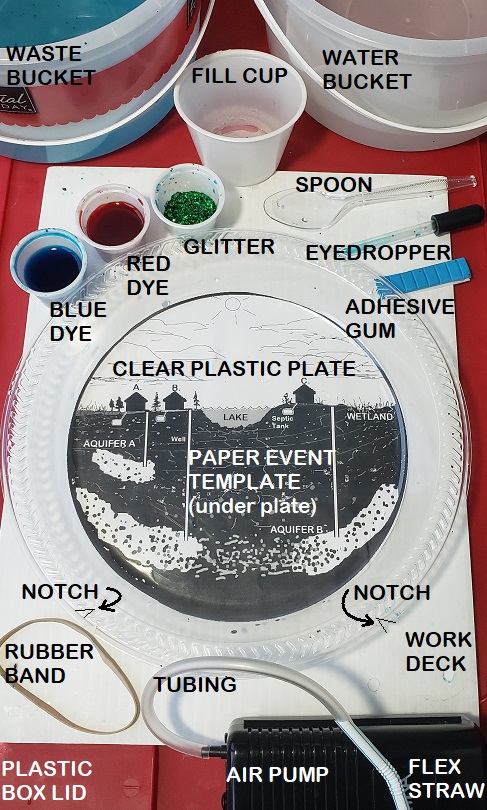 Modify to grade-level goals/performance expectationsTeacher Activity    Decide how you want students to learn objective:   Class demonstration, class activity, and/or home   activity. Select Motion and Medium tools (p.3).  - “Air Pump” method (Motion, p.3) is recommended       for classroom projection demonstrations.   -  Suggestion: create a student note-taking template       copy.      Student Activity   - Make copy of selected template. Select Motion and    Medium tools (p.3).   - If using “Eyedropper” method refer to Motion, p. 3.   - Set up kit on water proof deck (i.e. plastic storage lid).  - Research concepts listed on template. Carry out     simulation.  - Record observations.  Draw-label/photo/video.     Present it.                                                  2.  Set-up  Level the presentation surface.  Place clear plastic plate on selected 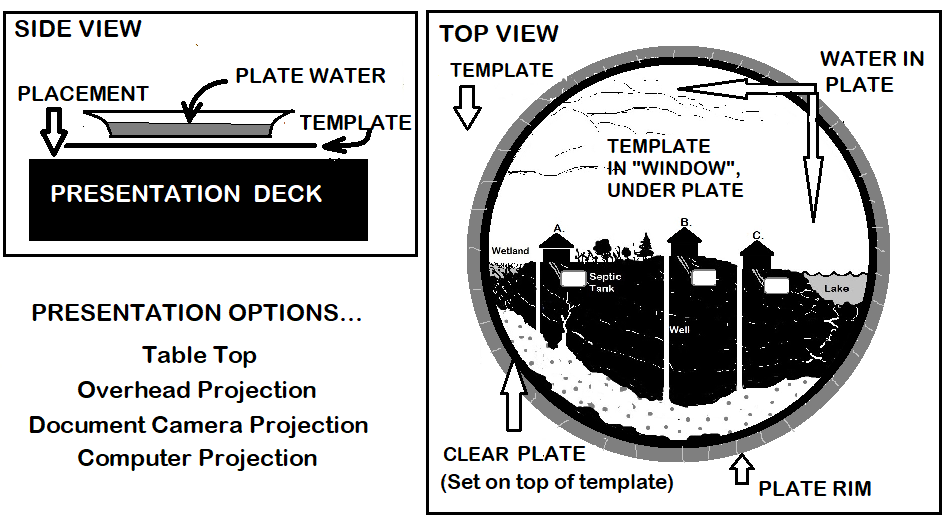 template (Fig. 1).  Fill plate to about ¼” water depth.Level by moving adhesive gum around perimeter usingthickness for depth gauge and shim accordingly. Non-pump assembly Fig. 1Pump assembly p. 3, Fig. 4                                                                                  2.-Photo (right) shows layout of materials—not all are  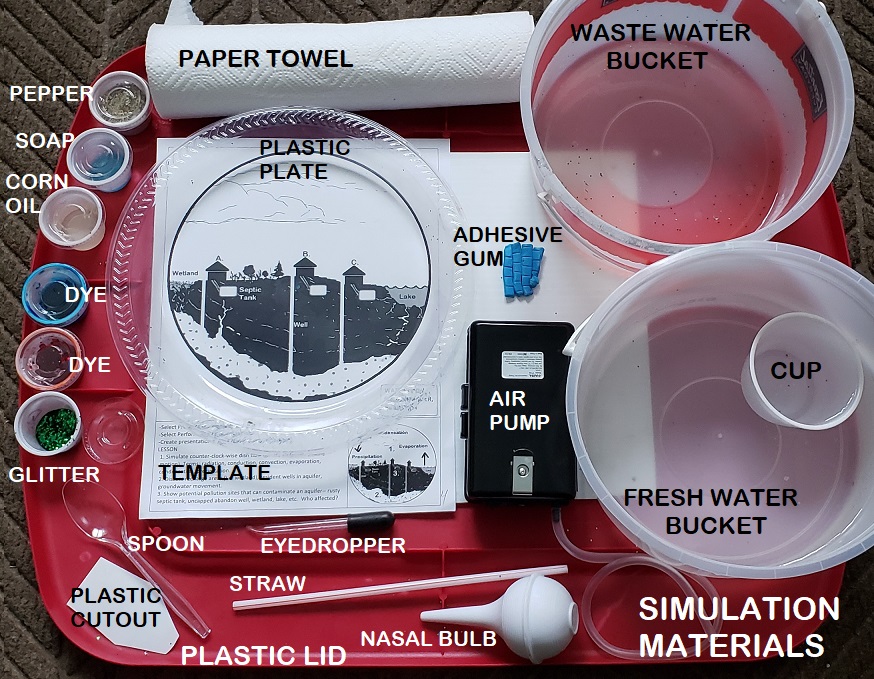  needed for basic operation (refer to Event Templates). 3.  Motion (creating/extending currents) -Experiment with various ways to move water with   air (eyedropper, straw, pump, etc.) or a paddle   (push, pull, stir, snake, sweep). Tap for ripples  and/or waves.  -Test various air outlet locations (Fig. 2): Move along   location “A”, hold outlet in water, on water, above   water (B), set angle near horizontal to vertical (C).  Concept: new current will return to starting point.  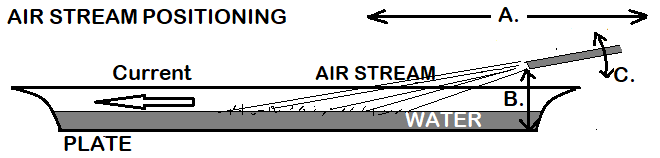  EYEDROPPER Method (inject dye, water, or air)Use eyedropper or spoon as a paddle tostart current in desired direction.  Boost current direction by squeezing part or entire eyedropper bulb.  Experiment with flow by using slow to fast pulsating action (Fig. 3), injecting air or water (dye/clear).       C . Deposit a drop of dye or draw a line with dye in target area.  Gently purge fluid to             slowly nudge dye plume in desired direction. Repeat.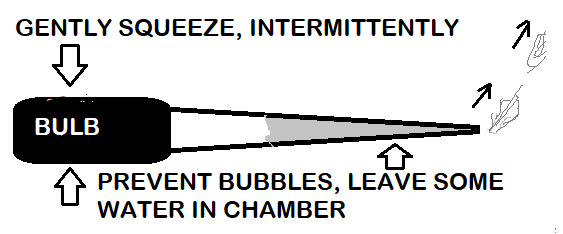   AIR PUMP Method (battery or 110 v with panel switch)      Aquarium air pump method is primarily for class       demonstrations. Placement options: Figures 4, 5, & 6.Cut rubber band notches on rim of             clear plastic plate. Stretch thick 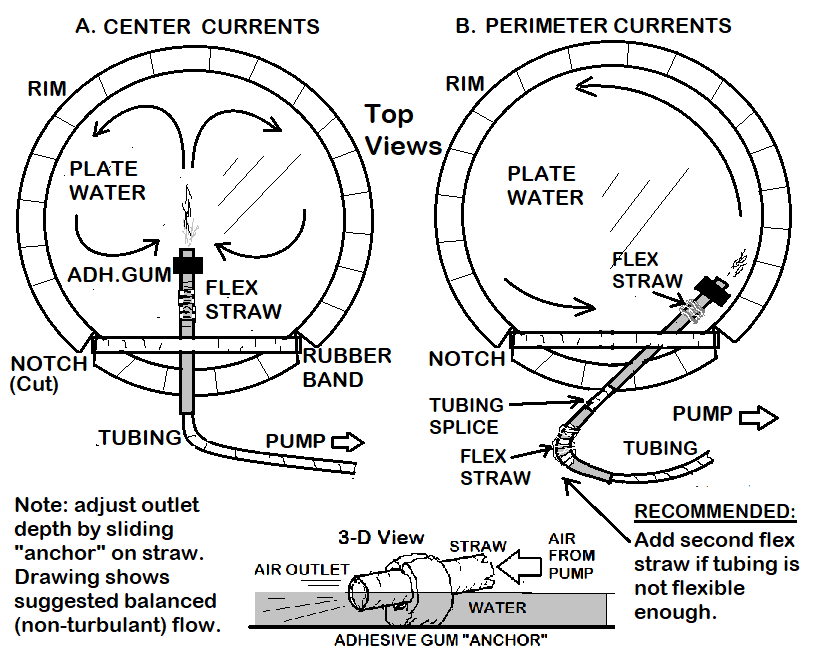             rubber band between notches—            creates friction to hold flex straw.      B.   Level plate deck.  Position template.      C.   Set plate on template, add ¼” water.      D.   Insert tubing into flex straw (angled              cuts) widening straw mouth with              pencil. Add short second flex straw if              pump tubing not very flexible.       E.   Wrap a piece of adhesive gum (or              clay around outlet of flex straw for             anchor.  Adhesive gum prop (Fig. 6)              helps if straw has short reach—lowers              air outlet--changes current velocity.       F.  Connect tubing to pump after              unwinding tubing kinks--get it to lay              at desired air outlet angle on plate.              Continue to adjust air outlet angle by              moving plate, pump, and/or flex straw.        G.  Plate orientation: rubber band on              the bottom is “6:00” (Fig. 4); “3:00”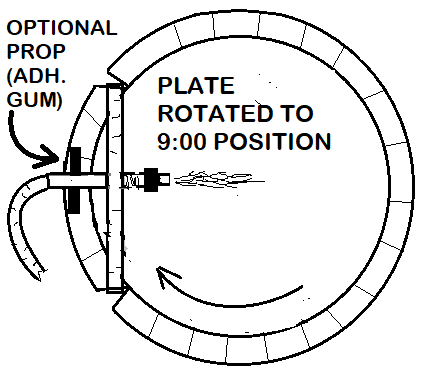 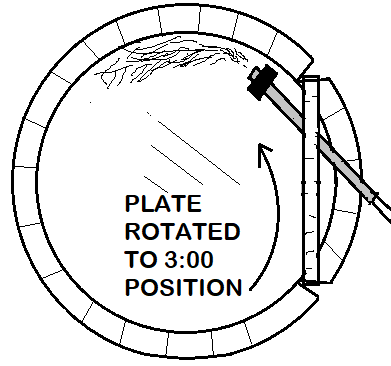              Fig. 5); “9:00” (Fig. 5)..    Other Motion Options…    -Spin plate to create current--place bead of      adhesive gum under center of plate. Hold rim,      rotate plate.    -Create barrier(s): stop, deflect, reflect--lay strips      of adhesive gum (or clay) in selected areas.                                                                                  3.4.  Medium (tracing/highlighting)                                                                         Diluted food coloring dye and glitter.     Test diluted dye—it should float.  Sprinkle glitter to release surface tension between particles.       Options: vegetable oil, pieces of black transparency cut-outs, pepper, plastic lid, etc.       Suggestion: red dye is warm air, magma, pollution. Blue dye is cold air, water (rain, lake, etc.). 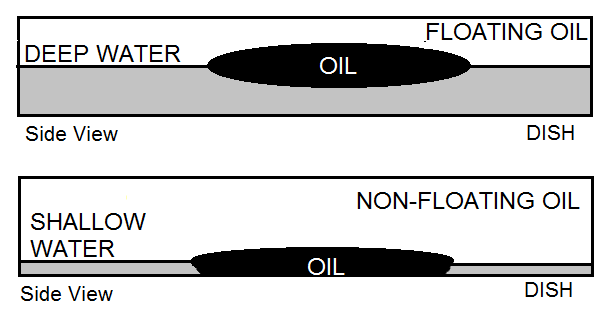       Floating Oil : Gently place (with spoon)       oil in deeper water (Fig. 7).        Activity idea: polar air mass “blob” moves       from arctic region to North America (p.9).        Non-Floating Oil: Drop oil in shallow water,      so it sticks to bottom of plate.  Experiment      with flow patterns around it. 									  5. Troubleshooting      - Check to see if plate is level  		      -  Dilute dye so it floats, not sinks.       - Change placement of air outlet                    - Change water depth.      - Apply concept: slow current ‘feeds” fast current6. Practice Activities Set-up: plate, water, eyedropper, dye, glitter, pump (optional), p. 22 template (optional).  Practice various methods used to get a particular current…Generate water currents with air outlet (eyedropper or pump) or paddle-like methods using dye and glitter to trace resulting currents.  Observe high pressure SLOW current “feeding” low pressure FAST current. Use concept to direct current flow to desired area on plate. Suggestion: select an Event Template.  Experiment with it.  Note directions provided at base. 2.   Create waves with paddle action (i.e. spoon).  3.   Create ripples by dropping an object. 4.   Use plastic cut-outs (transparencies, plastic plate/lid, etc.) to highlight or trace fluid motion.                                                    STUDENT PROJECTSSimulation templates (p. 5-p.22) and extension ideas (below and p.22) offer a starting point for grade-level student science projects…  -  Continental Drift. Trace North America and Africa (p.22) from transparent plastic plate or     transparency. Cut out pieces.  Place in water (“mantle”).  Continent crust floats (less dense).- Shape and Flow. Experiment with currents moving around shapes. Highlight areas of fast/slow    current with dye/glitter.  Fabricate different shapes (p.22) with adhesive gum, clay, etc.   Bernoulli’s principle and efficient design-- challenge students to make a streamline car, boat, plane wing, etc. Record observations on template copy (p. 22).- Cells. Observe blood stream and cell movements: (i.e white cells surrounding bacteria) using    vegetable oil---nudge, split, and/or rotate blob.- Compass: secure magnetized pin to a small cut-out transparency using adhesive gum/clay   and/or float iron filings on a piece plastic (move with magnet).- Density concepts: concentrated vs diluted dye, ice cube with blue dye, bubbles, fizz, etc.- Surface tension—place a drop soap on floating pepper/glitter, etc. (i.e. explosion, etc.). Create new ideas with templates (p. 22) that reflect everyday common air flow events.                                                                            4.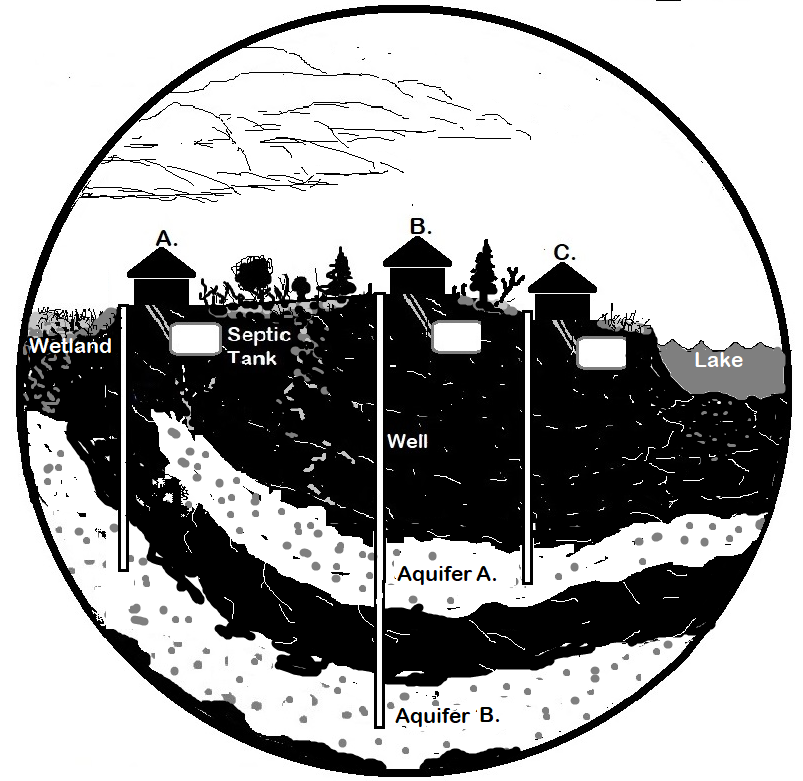 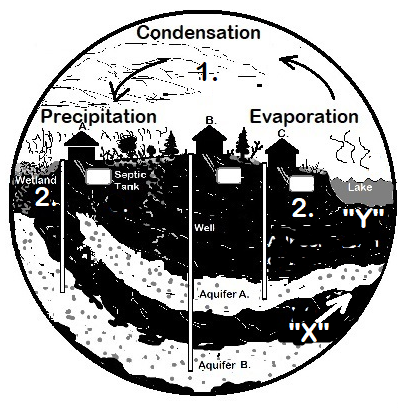 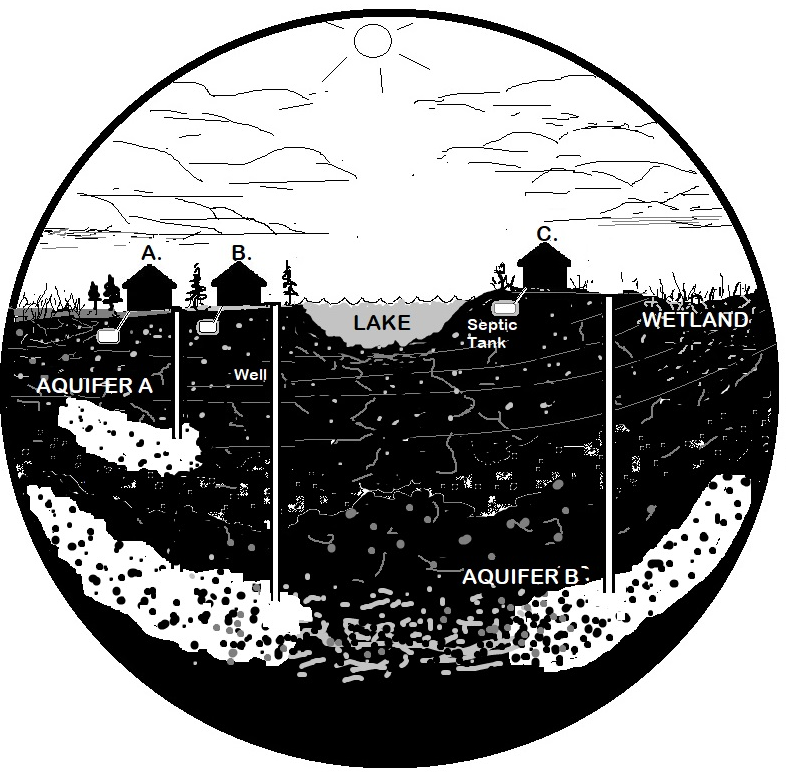 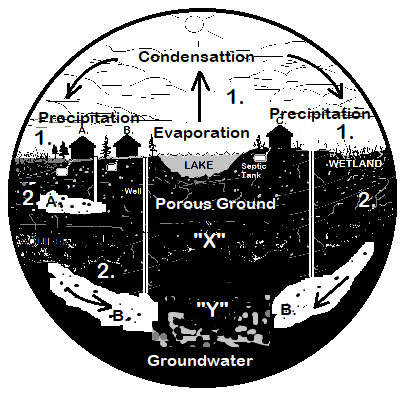 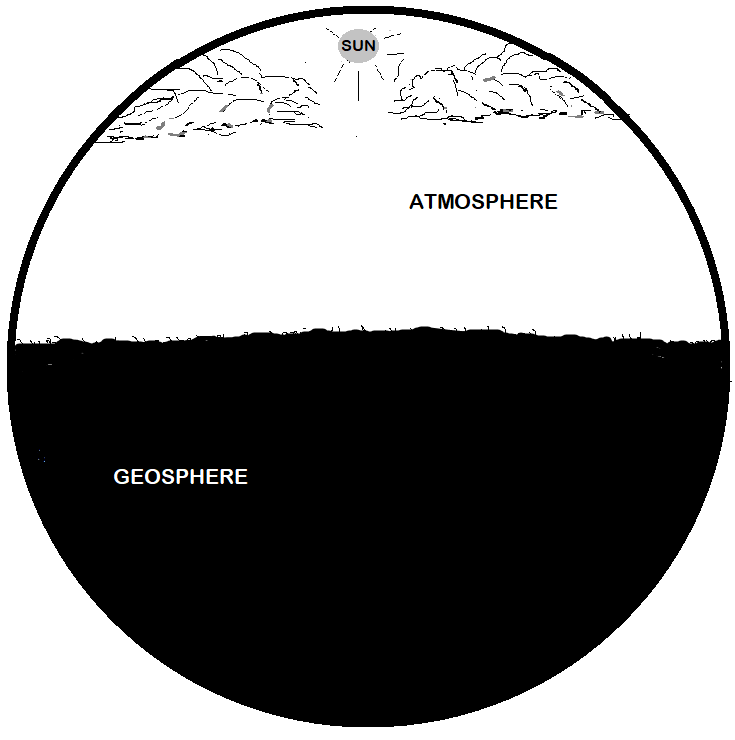 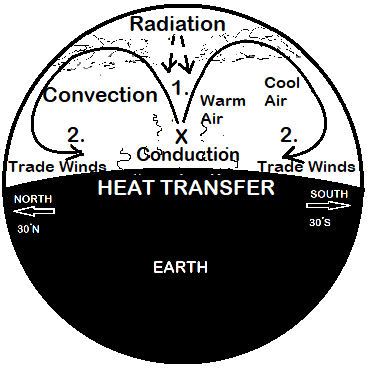 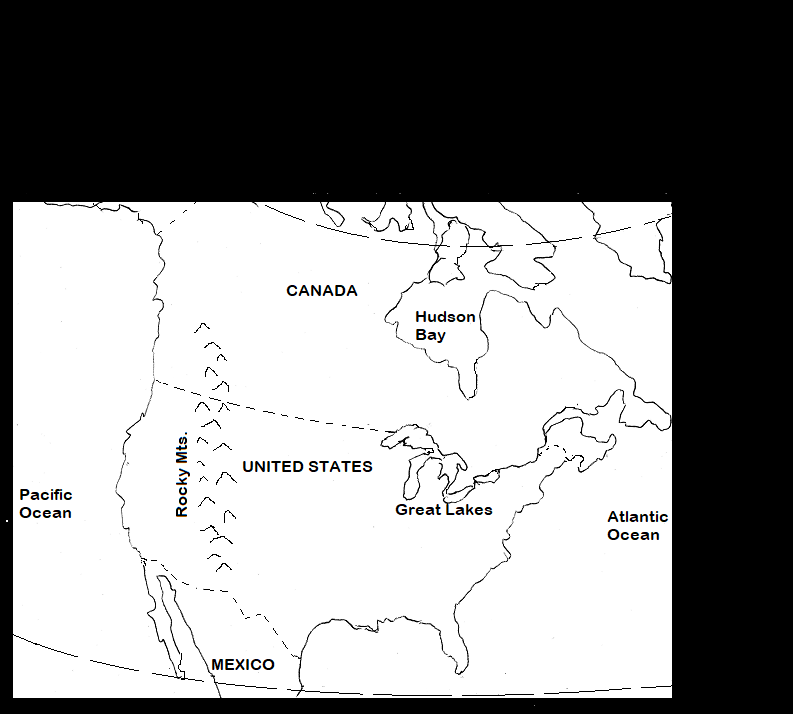 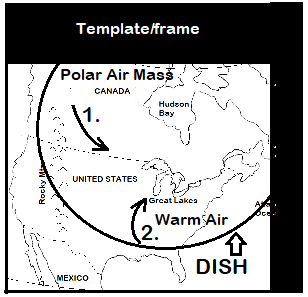 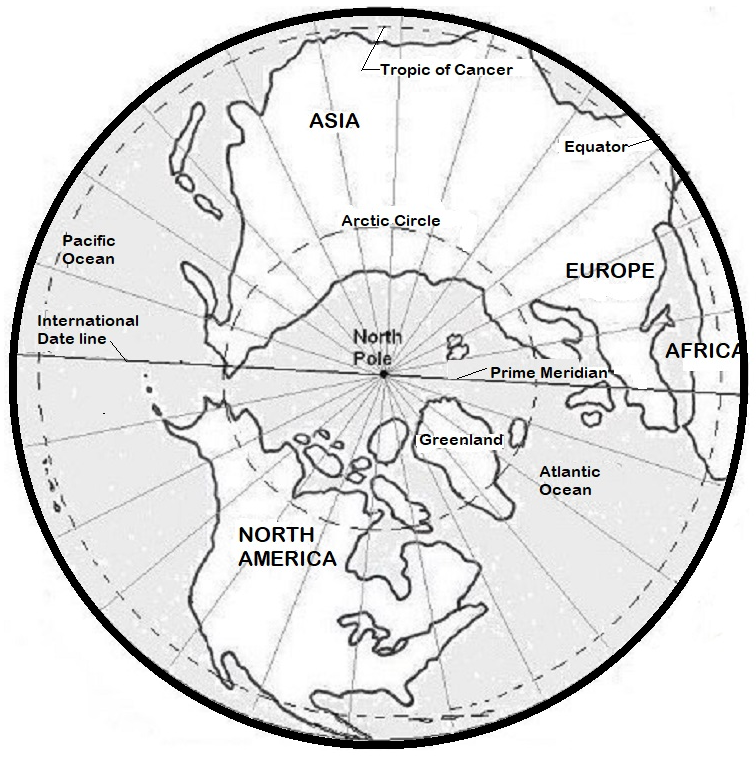 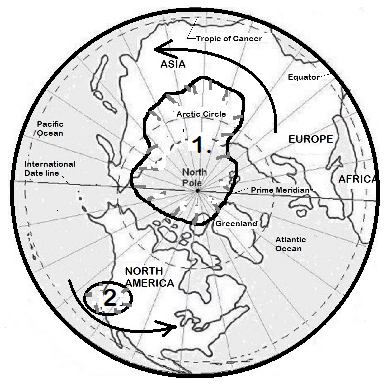 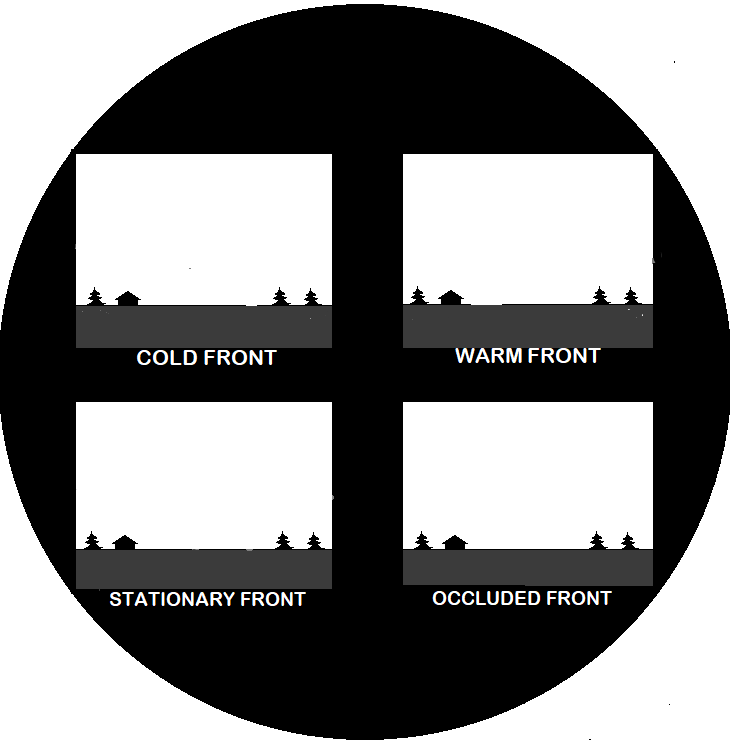 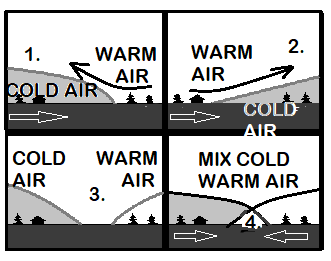 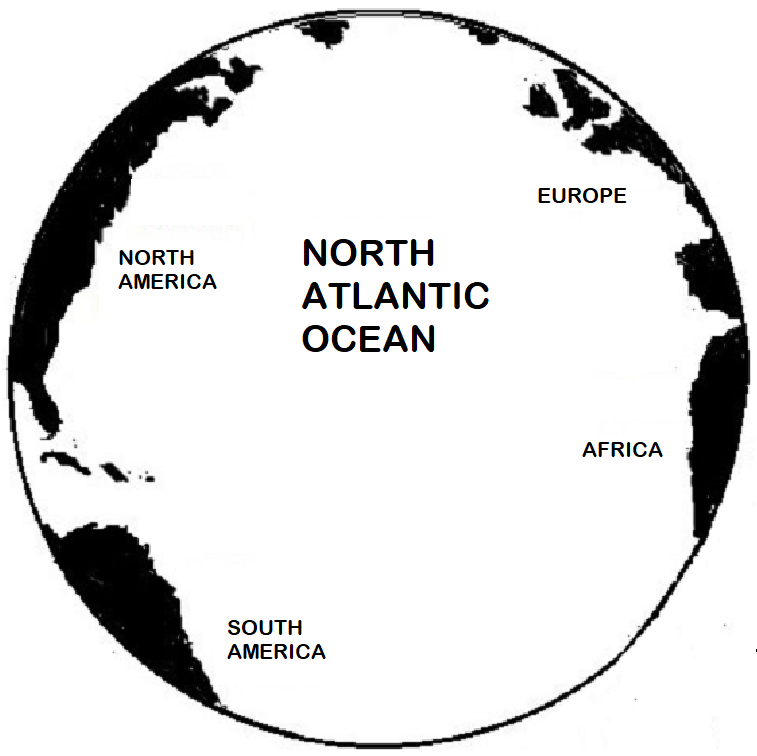 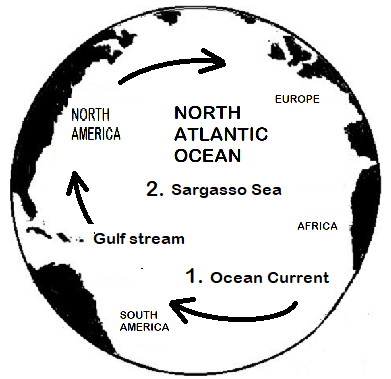 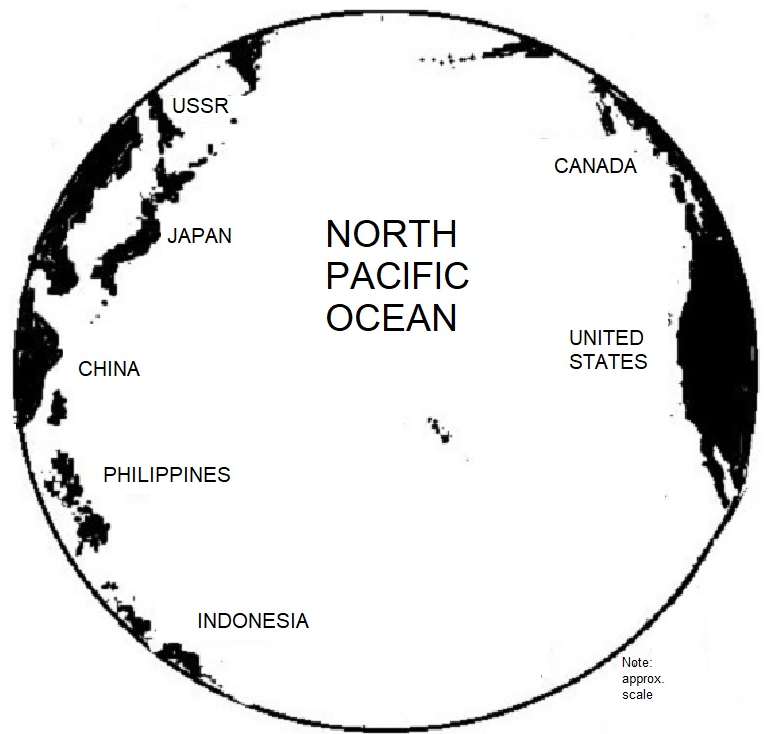 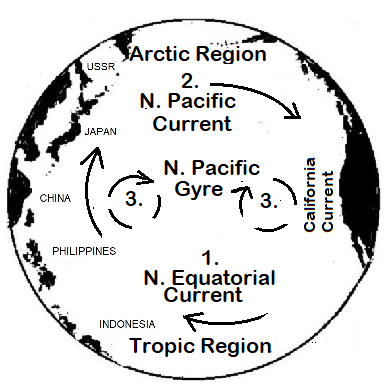 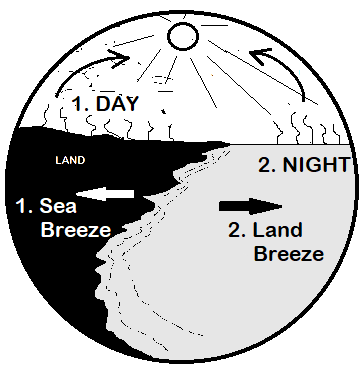 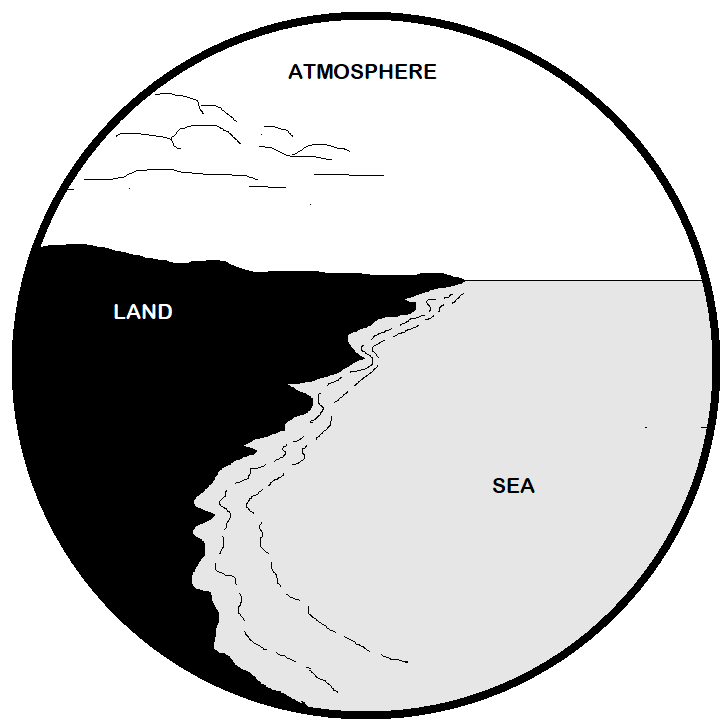 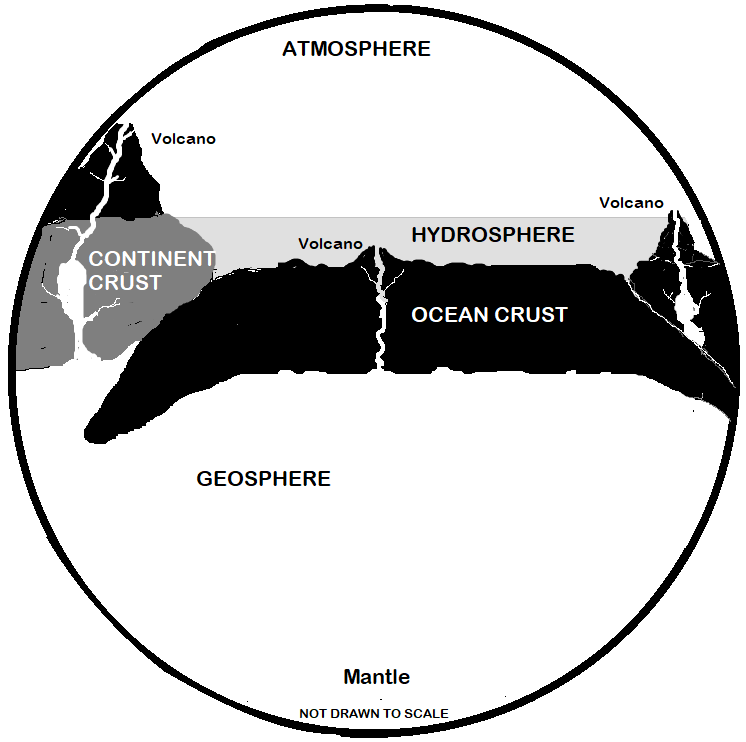 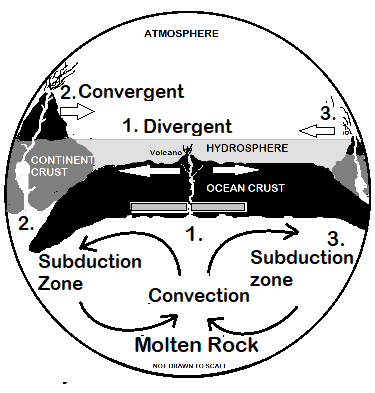 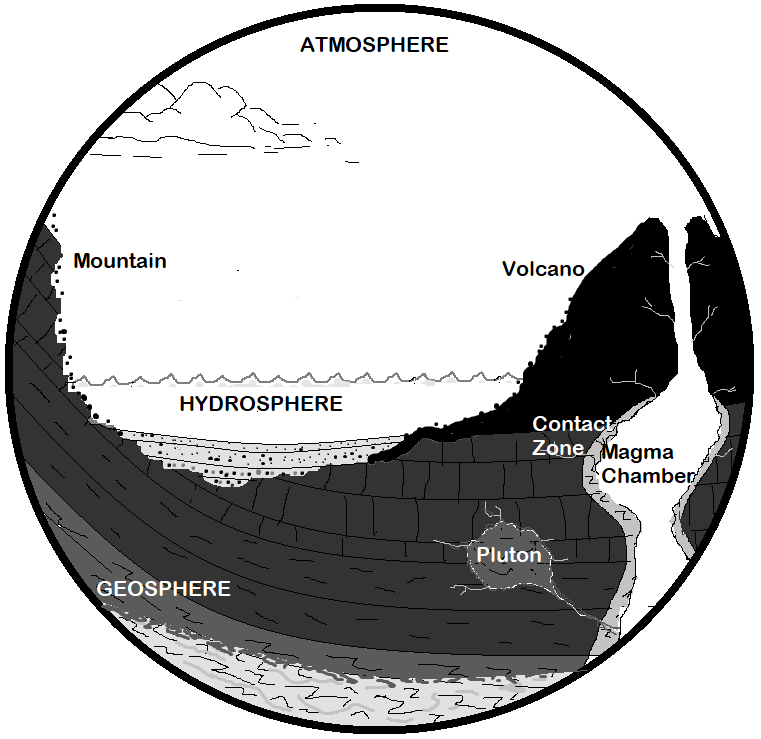 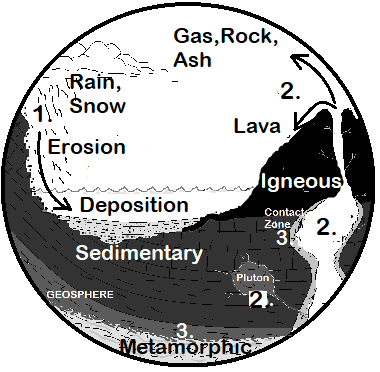 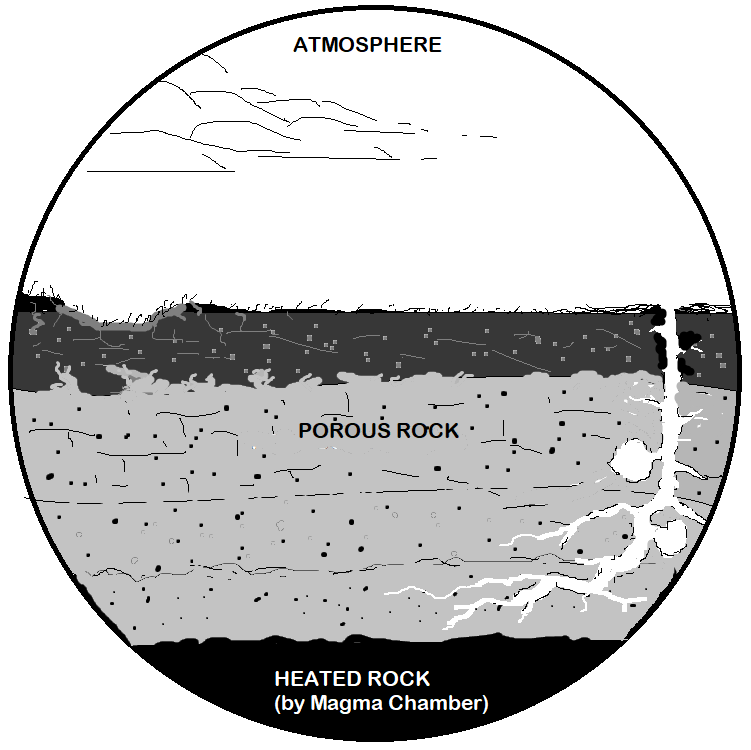 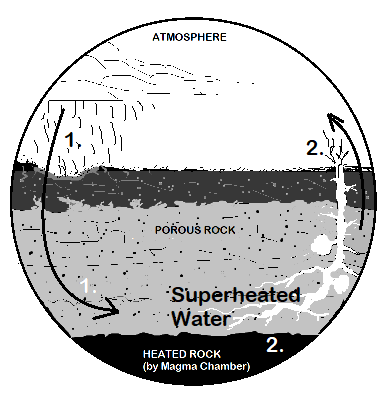 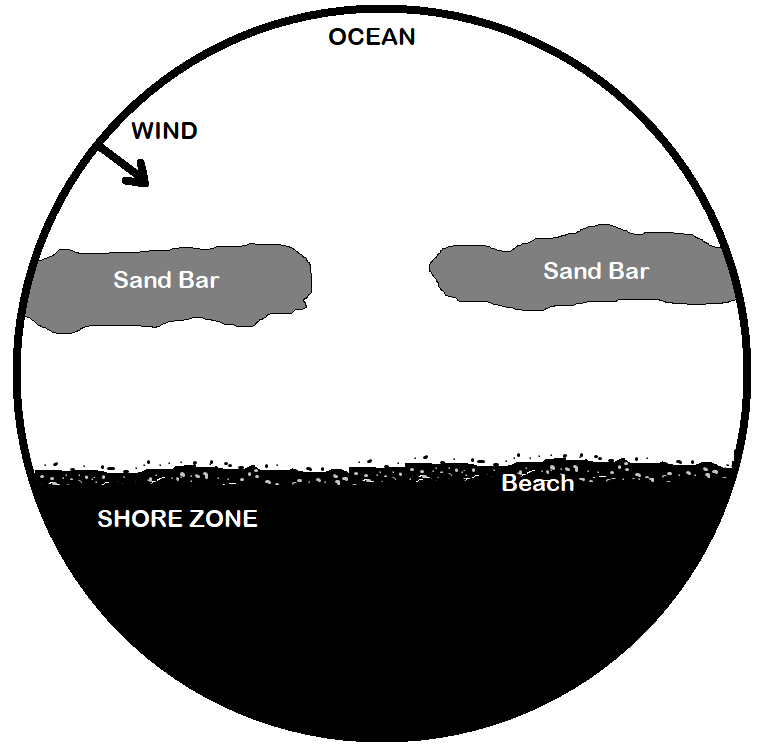 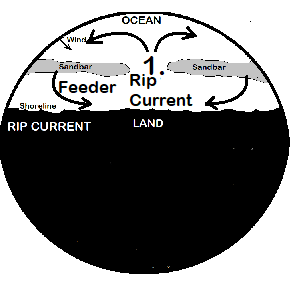 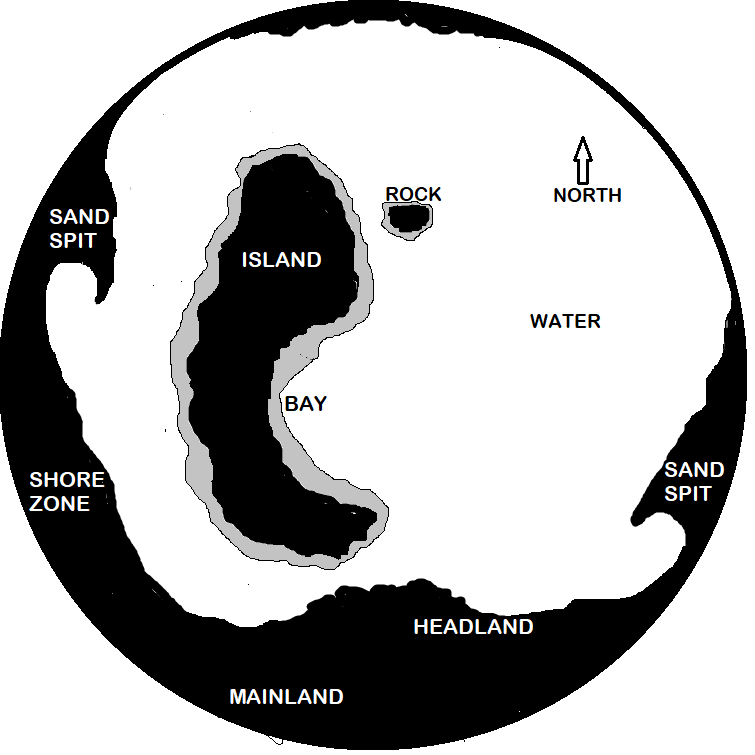 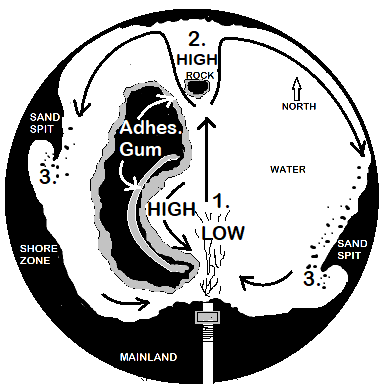 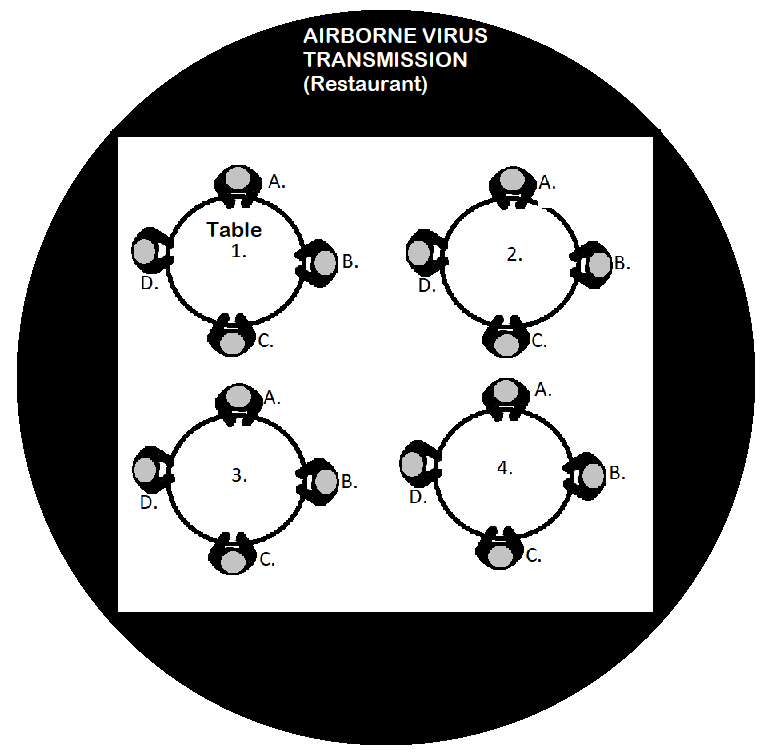 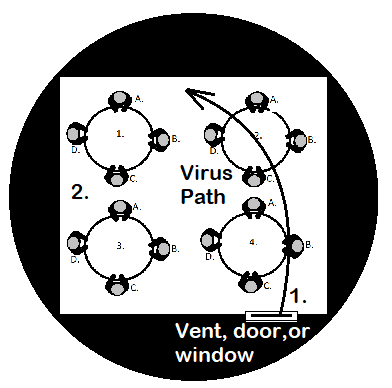 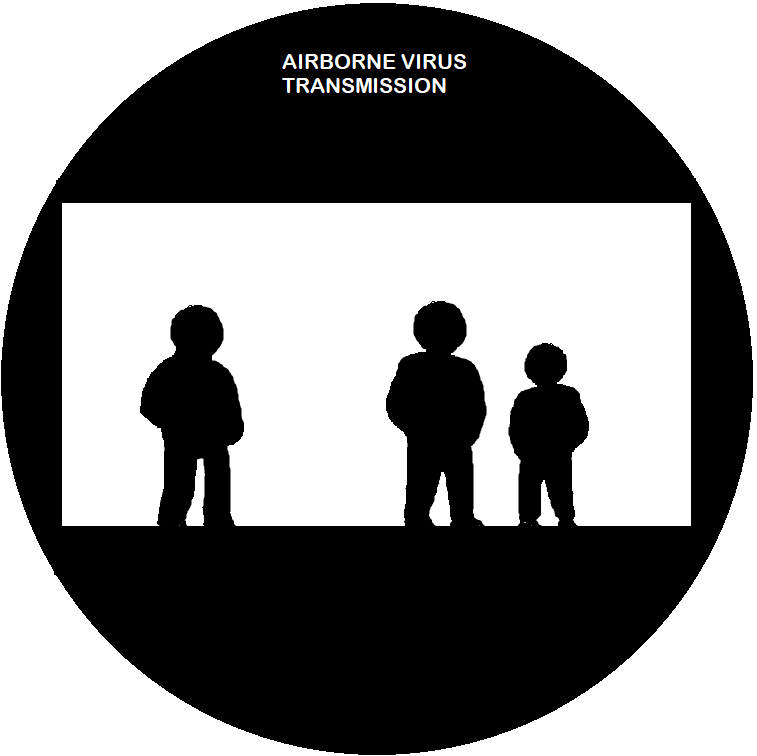 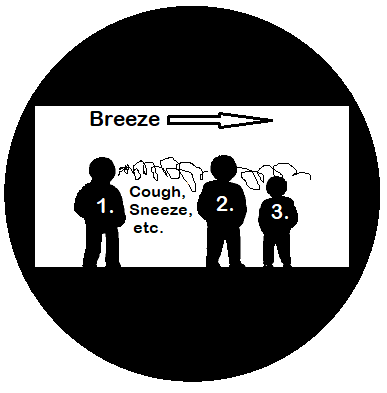 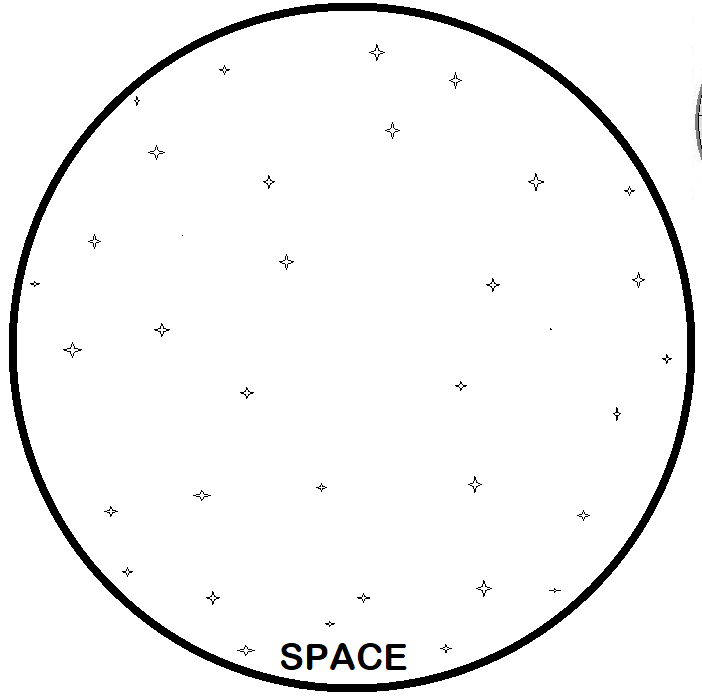 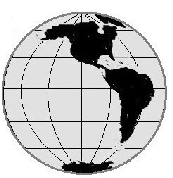 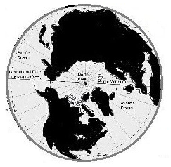 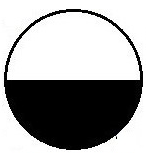 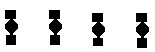 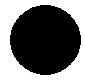 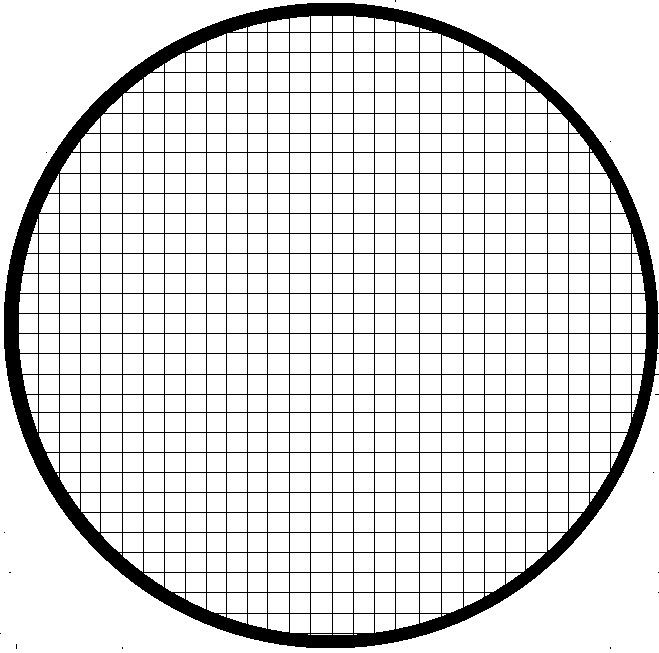 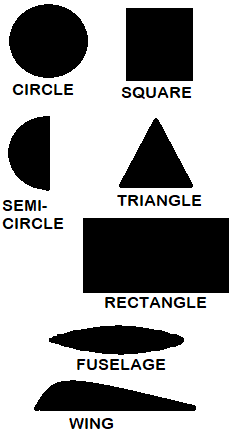 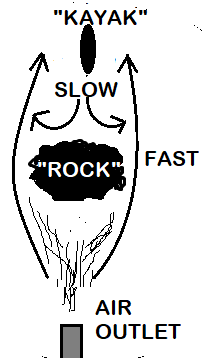 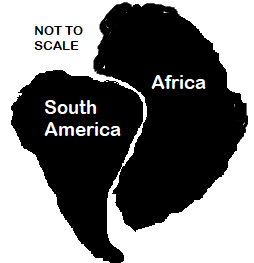 